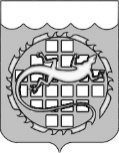 АДМИНИСТРАЦИЯ ОЗЕРСКОГО ГОРОДСКОГО ОКРУГАЧЕЛЯБИНСКОЙ ОБЛАСТИПОСТАНОВЛЕНИЕпроектОб утверждении муниципальной программы «Поддержка и развитие малого и среднего предпринимательства в монопрофильном муниципальном образовании Озерский городской округ» В соответствии со ст. 179 Бюджетного кодекса Российской Федерации, Федеральным законом от 06.10.2003 № 131-ФЗ «Об общих принципах организации местного самоуправления в Российской Федерации», постановлением администрации Озерского городского округа от              __.__.2023 № _____«О порядке принятия решений о разработке муниципальных программ Озерского городского округа, их формировании и реализации»                п о с т а н о в л я ю:1.	Утвердить муниципальную программу «Поддержка и развитие малого и среднего предпринимательства в монопрофильном муниципальном образовании Озерский городской округ» (приложение).2. Признать утратившими силу:- постановление администрации Озерского городского округа от 31.10.2022 № 2975 «Об утверждении муниципальной программы «Поддержка и развитие малого и среднего предпринимательства в монопрофильном муниципальном образовании Озерский городской округ»;- постановление администрации Озерского городского округа от 07.02.2023 № 256 ««О внесении изменений в постановление от 31.10.2022                 № 2975 «Об утверждении муниципальной программы «Поддержка и развитие малого и среднего предпринимательства в монопрофильном муниципальном образовании Озерский городской округ»;- постановление администрации Озерского городского округа от 24.05.2023 № 1267 ««О внесении изменений в постановление от 31.10.2022                 № 2975 «Об утверждении муниципальной программы «Поддержка и развитие малого и среднего предпринимательства в монопрофильном муниципальном образовании Озерский городской округ».3.	Настоящее постановление вступает в силу с 01.01.2024.4. Опубликовать настоящее постановление в газете «Озерский вестник» и разместить на официальном сайте органов местного самоуправления Озерского городского округа Челябинской области.5.	Контроль за выполнением настоящего постановления возложить на заместителя главы Озерского городского округа Уланову О.В.Глава Озерского городского округа                                                 Е.Ю. Щербаков                                                                                 Утверждена                                                                                  постановлением администрации                                                                                  Озерского городского округа                                                                                  от _______________ № _______ Поддержка и развитие малого и среднего предпринимательства в монопрофильном муниципальном образовании Озерский городской округ г. Озерск, Челябинская область2023 годПеречень мероприятий структурных элементов муниципальной программы«Поддержка и развитие малого и среднего предпринимательства в монопрофильном муниципальном образовании Озерский городской округ» Ресурсное обеспечение муниципальной программы «Поддержка и развитие малого и среднего предпринимательства в монопрофильном муниципальном образовании Озерский городской округ» за счет всех источников финансированияI. Содержание проблемы и обоснование необходимости ее решения программными методами Муниципальная программа направлена на осуществление государственной и муниципальной политики в области развития малого и среднего предпринимательства на территории Озерского городского округа, решение проблем социально-экономического развития Озерского городского округа путем содействия созданию благоприятных условий для развития субъектов малого и среднего предпринимательства и физических лиц, применяющих специальный налоговый режим, в Озерском городском округе (далее - округ).Муниципальная программа разработана в соответствии с Федеральным законом от 24.07.2007 № 209-ФЗ «О развитии малого и среднего предпринимательства в Российской Федерации», Законом Челябинской области от 27.03.2008 № 250-ЗО «О развитии малого и среднего предпринимательства в Челябинской области», постановлением Законодательного Собрания Челябинской области от 31.01.2019 № 1748 «Об утверждении Стратегии социально-экономического развития Челябинской области на период до 2035 года», решением Собрания депутатов Озерского городского округа от 26.12.2018 № 261 «О стратегии социально-экономического развития Озерского городского округа на период до 2035 года», иными действующими нормативными правовыми актами и направлена на достижение целей, обозначенных Указом Президента Российской Федерации от 07.05.2018 № 204 «О национальных целях и стратегических задачах развития Российской Федерации на период до 2024 года», Указом Президента Российской Федерации от 21.07.2020 N 474 "О национальных целях развития Российской Федерации на период до 2030 года".К числу получателей поддержки муниципальная программа относит субъекты малого и среднего предпринимательства (хозяйственные общества, хозяйственные товарищества, хозяйственные партнерства, производственные кооперативы, потребительские кооперативы, крестьянские (фермерские) хозяйства и индивидуальные предприниматели, соответствующие условиям, установленным статьей 4 Федерального закона от 24.07.2007 № 209-ФЗ «О развитии малого и среднего предпринимательства в Российской Федерации» (далее - Федеральный закон от 24.07.2007 № 209-ФЗ)), а также физических лиц, применяющих специальный налоговый режим, зарегистрированных и осуществляющих деятельность на территории округа. По состоянию на 01 января 2023 года количество хозяйствующих субъектов составило – 1549, в том числе 64 малых предприятий, 529 микропредприятий, 7 средних предприятий, 943 индивидуальных предпринимателей, 6 крестьянских (фермерских) хозяйств.На 01 января 2023 года среднесписочная численность занятых в сфере малого и среднего предпринимательства составила 6251 человек (19,1 процентов от общей численности занятых в экономике). Оборот малых предприятий в 2022 году составил 38 131 млн рублей. Наибольший вклад в формирование оборота организаций вносят малые предприятия в сфере обрабатывающего производства, строительства, торговли и общественного питания.Доля налогов, уплаченных в 2022 году субъектами малого и среднего предпринимательства, в общем объеме налоговых поступлений в местный бюджет составила 16,5 %.Системный подход к решению проблем поддержки предпринимательства, основанный на программном подходе, способствовал осуществлению последовательной и планомерной работы, направленной на создание благоприятных условий для развития предпринимательства в округе.В рамках муниципальной программы «Поддержка малого и среднего предпринимательства в монопрофильном муниципальном образовании Озерский городской округ» в отчетном периоде органами местного самоуправления округа финансовая поддержка субъектов малого и среднего предпринимательства не осуществлялась в связи с её незначительностью по сравнению с введенными беспрецедентными антикризисными мерами поддержки на федеральном и региональном уровнях в условиях пандемии и внешнеэкономических санкций. В рамках реализации иных мер поддержки субъектов малого и среднего предпринимательства в 2021-2023 годах оказывались такие виды поддержки, как имущественная, информационная, консультационная.При непосредственном участии органов местного самоуправления округа созданы элементы инфраструктуры поддержки субъектов малого и среднего предпринимательства, которые функционируют в настоящее время.С Фондом развития предпринимательства Челябинской области– Центром «Мой бизнес» осуществляется сотрудничество по обучению основам ведения бизнеса, финансовой̆, правовой грамотности и иным навыкам в рамках обучающих программ.Администрацией округа заключено соглашение о сотрудничестве с Южно-Уральской торгово-промышленной палатой, членами которой являются ряд промышленных предприятий Озерского городского округа.В последние годы активно развиваются некоммерческие организации, выражающие интересы субъектов малого и среднего предпринимательства. В целях обеспечения благоприятных условий ведения предпринимательской и инвестиционной деятельности, гарантий защиты прав и законных интересов предпринимателей в округе назначен Общественный представитель Уполномоченного по защите прав предпринимателей в Челябинской области.С 2006 года функционирует Общественный координационный совет по поддержке и развития малого и среднего предпринимательства округа.Осуществлена интеграция Портала Бизнес-навигатора малого и среднего предпринимательства (далее - МСП) с государственной информационной системой промышленности (далее - ГИСП) в целях реализации на базе Портала Бизнес-навигатора МСП дополнительных функциональных возможностей для субъектов МСП. Баннер «Портал Бизнес-навигатора МСП» размещен на официальном сайте органа местного самоуправления Озерского городского округа.Основными проблемами, препятствующими развитию малого и среднего предпринимательства в округе, являются:недостаток собственных финансовых средств у СМСП, трудности в привлечении финансовых ресурсов на развитие бизнеса, особенно на стадии становления бизнеса, высокий износ основных средств;недостаточное развитие механизмов финансирования СМСП на ранних стадиях развития;недостаточность навыков ведения бизнеса, опыта управления, правовой и экономической грамотности;недостаток квалифицированных кадров.Решение указанных проблем необходимо решать системно программными методами. К основным рискам реализации муниципальной программы относятся:финансово-экономические риски, связанные с возможным недофинансированием или несвоевременным финансированием мероприятий;нормативно-правовые риски, связанные с непринятием или несвоевременным принятием необходимых правовых актов, внесением изменений в федеральное законодательство, влияющих на мероприятия муниципальной программы;непредвиденные риски, причинами которых могут стать кризисные явления в экономике, природные и техногенные катастрофы и катаклизмы, которые могут привести к ухудшению динамики основных макроэкономических показателей, снижению доходов, поступающих в бюджет округа и к необходимости концентрации средств бюджета округа на преодоление последствий данных процессов;организационные и управленческие риски, которые могут возникнуть по причине недостаточной проработки вопросов, решаемых в рамках муниципальной программы.Для предотвращения и минимизации рисков предусмотрен мониторинг хода реализации мероприятий муниципальной программы, что позволит своевременно принимать управленческие решения в отношении повышения эффективности использования средств и ресурсов муниципальной программы.В рамках реализации иных мер поддержки субъектов малого и среднего предпринимательства, а также физических лиц, применяющих специальный налоговый режим, планируется оказание имущественной, информационной и консультационной поддержки.II. Основные цели и задачи муниципальной программыЦелью муниципальной программы является обеспечение благоприятных условий для развития СМСП и физических лиц, применяющих специальный налоговый режим, в Озерском городском округе. Для достижения поставленной цели предусматривается решение следующей задачи: развитие механизмов финансовой поддержки СМСП.III. Сроки и этапы реализации муниципальной программыИсполнение мероприятий муниципальной программы предусматривается в течение 2024-2026 годов, без выделения этапов реализации.IV. Система мероприятий муниципальной программыВ целях оказания финансовой поддержки субъектам малого и среднего предпринимательства, предусматривается выполнение следующего мероприятия:предоставление субсидий субъектам малого и среднего предпринимательства на возмещение части затрат по приобретению оборудования в целях создания и (или) развития, и (или) модернизации производства товаров (работ, услуг).V. Ресурсное обеспечение муниципальной программыФинансирование мероприятия муниципальной программы осуществляется за счет средств бюджета Озерского городского округа. Общий объем финансирования муниципальной программы составит 450,000 тыс. руб., в том числе по годам:2024 год - 150,000 тыс.руб.;2025 год - 150,000 тыс.руб.;2026 год - 150,000 тыс.руб.Объем бюджетного финансирования реализации муниципальной программы может корректироваться с учетом возможностей бюджета Озерского городского округа на соответствующий финансовый год. VI. Организация управления и механизм реализации муниципальной программыТекущее управление реализацией муниципальной программы осуществляется ответственным исполнителем - отделом развития предпринимательства и потребительского рынка Управления экономики администрации Озерского городского округа, который выполняет следующие функции:разрабатывает в пределах своих полномочий нормативные правовые акты, необходимые для реализации муниципальной программы;осуществляет планирование и мониторинг реализации мероприятий муниципальной программы;несет ответственность за качество реализации мероприятий муниципальной программы, обеспечивает эффективное использование средств, выделяемых на ее реализацию;в установленном порядке готовит предложения о внесении изменений в перечни и состав мероприятий, сроки их реализации, объемы бюджетных ассигнований на реализацию мероприятий муниципальной программы, в том числе на очередной финансовый год и плановый период;представляет запрашиваемые сведения о ходе реализации муниципальной программы;проводит оценку эффективности реализации мероприятий муниципальной программы;осуществляет в установленные сроки ведение отчетности по реализации муниципальной программы.Ответственный исполнитель представляет в Управление экономики администрации Озерского городского округа (далее - Управление экономики) отчетность о реализации муниципальной программы:по итогам 1 квартала - в срок до 15 апреля отчетного года;по итогам 1 полугодия - в срок до 15 июля отчетного года;по итогам 9 месяцев - в срок до 15 октября отчетного года;по итогам года - в срок до 01 февраля года, следующего за отчетным.Представляемая отчетность содержит:отчет (за 1 квартал, 1 полугодие, 9 месяцев или годовой) о реализации муниципальной программы, согласованный с Управлением по финансам;подробную пояснительную записку, содержащую:- по итогам реализации муниципальной программы за 1 квартал, 1 полугодие, 9 месяцев - анализ исполнения муниципальной программы с указанием причин отклонений от плана и анализа факторов, повлиявших на ход реализации муниципальной программы; - по итогам реализации муниципальной программы за год: сведения об основных результатах реализации муниципальной программы за отчетный год; сведения о степени соответствия установленных и достигнутых целевых индикаторов и показателях муниципальной программы за отчетный год; анализ исполнения муниципальной программы с указанием причин отклонений от плана и анализа факторов, повлиявших на ход реализации муниципальной программы.Контроль за ходом реализации муниципальной программы может осуществляться в процессе проверок, проводимых контрольно-ревизионным отделом администрации округа.VII. Ожидаемые результаты реализации муниципальной программыРеализация мероприятия муниципальной программы позволит осуществить администрации Озерского городского округа полномочия в сфере предпринимательской деятельности, предусмотренные Федеральным законом от 24.07.2007 № 209-ФЗ «О развитии малого и среднего предпринимательства в Российской Федерации».Ожидаемые результаты реализации муниципальной программы:1)	создание 6 новых рабочих мест СМСП, получившими финансовую поддержку;2)	сохранение 12 рабочих мест СМСП, получившими финансовую поддержку.VIII. Методика оценки эффективности муниципальной программыОценка эффективности муниципальной программы осуществляется в процессе (ежегодно) и по итогам ее реализации. Порядок проведения указанной оценки и ее критерии устанавливаются постановлением администрации округа.Начальник отдела развитияпредпринимательстваи потребительского рынкаУправления экономики                                                                    О.В. Беликова ноябрь 2023 г.№ Приложение к постановлению администрации Озерского городского округа от___________№_______________Паспорт муниципальной программы «Поддержка и развитие малого и среднего предпринимательства в монопрофильном муниципальном образовании Озерский городской округ» Паспорт муниципальной программы «Поддержка и развитие малого и среднего предпринимательства в монопрофильном муниципальном образовании Озерский городской округ» Паспорт муниципальной программы «Поддержка и развитие малого и среднего предпринимательства в монопрофильном муниципальном образовании Озерский городской округ» Паспорт муниципальной программы «Поддержка и развитие малого и среднего предпринимательства в монопрофильном муниципальном образовании Озерский городской округ» Паспорт муниципальной программы «Поддержка и развитие малого и среднего предпринимательства в монопрофильном муниципальном образовании Озерский городской округ» Паспорт муниципальной программы «Поддержка и развитие малого и среднего предпринимательства в монопрофильном муниципальном образовании Озерский городской округ» Паспорт муниципальной программы «Поддержка и развитие малого и среднего предпринимательства в монопрофильном муниципальном образовании Озерский городской округ» Паспорт муниципальной программы «Поддержка и развитие малого и среднего предпринимательства в монопрофильном муниципальном образовании Озерский городской округ» Паспорт муниципальной программы «Поддержка и развитие малого и среднего предпринимательства в монопрофильном муниципальном образовании Озерский городской округ» Паспорт муниципальной программы «Поддержка и развитие малого и среднего предпринимательства в монопрофильном муниципальном образовании Озерский городской округ» Цель (цели) муниципальной программы Обеспечение благоприятных условий для развития субъектов малого и среднего предпринимательства (далее - СМСП) и физических лиц, не являющихся индивидуальными предпринимателями и применяющих специальный налоговый режим «Налог на профессиональный доход» (далее – физические лица, применяющие специальный налоговый режим), в Озерском городском округе Обеспечение благоприятных условий для развития субъектов малого и среднего предпринимательства (далее - СМСП) и физических лиц, не являющихся индивидуальными предпринимателями и применяющих специальный налоговый режим «Налог на профессиональный доход» (далее – физические лица, применяющие специальный налоговый режим), в Озерском городском округе Обеспечение благоприятных условий для развития субъектов малого и среднего предпринимательства (далее - СМСП) и физических лиц, не являющихся индивидуальными предпринимателями и применяющих специальный налоговый режим «Налог на профессиональный доход» (далее – физические лица, применяющие специальный налоговый режим), в Озерском городском округе Обеспечение благоприятных условий для развития субъектов малого и среднего предпринимательства (далее - СМСП) и физических лиц, не являющихся индивидуальными предпринимателями и применяющих специальный налоговый режим «Налог на профессиональный доход» (далее – физические лица, применяющие специальный налоговый режим), в Озерском городском округе Обеспечение благоприятных условий для развития субъектов малого и среднего предпринимательства (далее - СМСП) и физических лиц, не являющихся индивидуальными предпринимателями и применяющих специальный налоговый режим «Налог на профессиональный доход» (далее – физические лица, применяющие специальный налоговый режим), в Озерском городском округе Обеспечение благоприятных условий для развития субъектов малого и среднего предпринимательства (далее - СМСП) и физических лиц, не являющихся индивидуальными предпринимателями и применяющих специальный налоговый режим «Налог на профессиональный доход» (далее – физические лица, применяющие специальный налоговый режим), в Озерском городском округе Обеспечение благоприятных условий для развития субъектов малого и среднего предпринимательства (далее - СМСП) и физических лиц, не являющихся индивидуальными предпринимателями и применяющих специальный налоговый режим «Налог на профессиональный доход» (далее – физические лица, применяющие специальный налоговый режим), в Озерском городском округе Обеспечение благоприятных условий для развития субъектов малого и среднего предпринимательства (далее - СМСП) и физических лиц, не являющихся индивидуальными предпринимателями и применяющих специальный налоговый режим «Налог на профессиональный доход» (далее – физические лица, применяющие специальный налоговый режим), в Озерском городском округе Обеспечение благоприятных условий для развития субъектов малого и среднего предпринимательства (далее - СМСП) и физических лиц, не являющихся индивидуальными предпринимателями и применяющих специальный налоговый режим «Налог на профессиональный доход» (далее – физические лица, применяющие специальный налоговый режим), в Озерском городском округе Сроки и этапы реализации муниципальной программы 2024-2026 годы, без выделения этапов реализации.2024-2026 годы, без выделения этапов реализации.2024-2026 годы, без выделения этапов реализации.2024-2026 годы, без выделения этапов реализации.2024-2026 годы, без выделения этапов реализации.2024-2026 годы, без выделения этапов реализации.2024-2026 годы, без выделения этапов реализации.2024-2026 годы, без выделения этапов реализации.2024-2026 годы, без выделения этапов реализации.Ответственный исполнитель муниципальной программы Отдел развития предпринимательства и потребительского рынка Управления экономики администрации Озерского городского округаОтдел развития предпринимательства и потребительского рынка Управления экономики администрации Озерского городского округаОтдел развития предпринимательства и потребительского рынка Управления экономики администрации Озерского городского округаОтдел развития предпринимательства и потребительского рынка Управления экономики администрации Озерского городского округаОтдел развития предпринимательства и потребительского рынка Управления экономики администрации Озерского городского округаОтдел развития предпринимательства и потребительского рынка Управления экономики администрации Озерского городского округаОтдел развития предпринимательства и потребительского рынка Управления экономики администрации Озерского городского округаОтдел развития предпринимательства и потребительского рынка Управления экономики администрации Озерского городского округаОтдел развития предпринимательства и потребительского рынка Управления экономики администрации Озерского городского округаПеречень направлений1. Поддержка и развитие малого и среднего предпринимательства1. Поддержка и развитие малого и среднего предпринимательства1. Поддержка и развитие малого и среднего предпринимательства1. Поддержка и развитие малого и среднего предпринимательства1. Поддержка и развитие малого и среднего предпринимательства1. Поддержка и развитие малого и среднего предпринимательства1. Поддержка и развитие малого и среднего предпринимательства1. Поддержка и развитие малого и среднего предпринимательства1. Поддержка и развитие малого и среднего предпринимательстваЦелевые показатели муниципальной программы Наименование показателя, ед. изм.Наименование показателя, ед. изм.Базовое значение показателяБазовое значение показателя2024 год2024 год2025 год2025 год2026 годЦелевые показатели муниципальной программы 1.Количество новых рабочих мест, созданных СМСП, получившими финансовую поддержку, ед.1.Количество новых рабочих мест, созданных СМСП, получившими финансовую поддержку, ед.0022222Целевые показатели муниципальной программы 2.Количество рабочих мест, сохраненных СМСП, получившими финансовую поддержку, ед.2.Количество рабочих мест, сохраненных СМСП, получившими финансовую поддержку, ед.0044444Перечень структурных элементов муниципальной программыНаименование структурного элементаНаименование структурного элементаЗадачаЗадачаПоказателиПоказателиСрок реализа-цииОтветственныйОтветственныйПеречень структурных элементов муниципальной программы1.1 Предоставление субсидий субъектам малого и среднего предпринимательства1.1 Предоставление субсидий субъектам малого и среднего предпринимательстваРазвитие механизмов финансовой поддержки СМСПРазвитие механизмов финансовой поддержки СМСП1.Количество новых рабочих мест, созданных СМСП, получившими финансовую поддержку, ед.;  2. Количество рабочих мест, сохраненных СМСП, получившими финансовую поддержку, ед.1.Количество новых рабочих мест, созданных СМСП, получившими финансовую поддержку, ед.;  2. Количество рабочих мест, сохраненных СМСП, получившими финансовую поддержку, ед.2024-2026Отдел развития предпринима-тельства и потребительско-го рынка Управления экономики администрации Озерского городского округаОтдел развития предпринима-тельства и потребительско-го рынка Управления экономики администрации Озерского городского округаОбъем и источники финансирования муниципальной программы, тыс. рублейИсточникиВсегоВсего2024 год реализации2024 год реализации2025 год реализации2025 год реализации2026 год реализации2026 год реализацииОбъем и источники финансирования муниципальной программы, тыс. рублейФедеральный бюджет0,0000,0000,0000,0000,0000,0000,0000,000Объем и источники финансирования муниципальной программы, тыс. рублейОбластной бюджет0,0000,0000,0000,0000,0000,0000,0000,000Объем и источники финансирования муниципальной программы, тыс. рублейБюджет Озерского городского округа450,000450,000150,000150,000150,000150,000150,000150,000Объем и источники финансирования муниципальной программы, тыс. рублейИные источники0,0000,0000,0000,0000,0000,0000,0000,000Объем и источники финансирования муниципальной программы, тыс. рублейВсего по источникам450,000450,000150,000150,000150,000150,000150,000150,000Структура муниципальной программы«Поддержка и развитие малого и среднего предпринимательства в монопрофильном муниципальном образовании Озерский городской округ» № п/пЗадачи структурного элементаСрок реализации структурного элементаИсполнитель12341.Направление 1 «Поддержка и развитие малого и среднего предпринимательства»Направление 1 «Поддержка и развитие малого и среднего предпринимательства»Направление 1 «Поддержка и развитие малого и среднего предпринимательства»Проектная частьПроектная частьПроектная часть1.1.Структурный элемент «Предоставление субсидий субъектам малого и среднего предпринимательства»Структурный элемент «Предоставление субсидий субъектам малого и среднего предпринимательства»Структурный элемент «Предоставление субсидий субъектам малого и среднего предпринимательства»Развитие механизмов финансовой поддержки СМСП2024 - 2026Отдел развития предпринимательства и потребительского рынка Управления экономики администрации Озерского городского округаПаспорт структурного элемента «Предоставление субсидий субъектам малого и среднего предпринимательства» Паспорт структурного элемента «Предоставление субсидий субъектам малого и среднего предпринимательства» Паспорт структурного элемента «Предоставление субсидий субъектам малого и среднего предпринимательства» Паспорт структурного элемента «Предоставление субсидий субъектам малого и среднего предпринимательства» Паспорт структурного элемента «Предоставление субсидий субъектам малого и среднего предпринимательства» Паспорт структурного элемента «Предоставление субсидий субъектам малого и среднего предпринимательства» Направление Поддержка и развитие малого и среднего предпринимательстваПоддержка и развитие малого и среднего предпринимательстваПоддержка и развитие малого и среднего предпринимательстваПоддержка и развитие малого и среднего предпринимательстваПоддержка и развитие малого и среднего предпринимательстваЗадачи структурного элементаРазвитие механизмов финансовой поддержки СМСПРазвитие механизмов финансовой поддержки СМСПРазвитие механизмов финансовой поддержки СМСПРазвитие механизмов финансовой поддержки СМСПРазвитие механизмов финансовой поддержки СМСПСрок реализации структурного элемента2024-2026 годы2024-2026 годы2024-2026 годы2024-2026 годы2024-2026 годыИсполнитель муниципальной программы Отдел развития предпринимательства и потребительского рынка Управления экономики администрации Озерского городского округаОтдел развития предпринимательства и потребительского рынка Управления экономики администрации Озерского городского округаОтдел развития предпринимательства и потребительского рынка Управления экономики администрации Озерского городского округаОтдел развития предпринимательства и потребительского рынка Управления экономики администрации Озерского городского округаОтдел развития предпринимательства и потребительского рынка Управления экономики администрации Озерского городского округаЦелевые показатели муниципальной программы Наименование показателя,ед. изм.Базовое значение показателя2024 год реализации2025 год реализации2026 год реализацииЦелевые показатели муниципальной программы 1.Количество новых рабочих мест, созданных СМСП, получившими финансовую поддержку, ед.0222Целевые показатели муниципальной программы 2. Количество рабочих мест, сохраненных СМСП, получившими финансовую поддержку, ед.0444Объем и источники финансирования муниципальной программы, тыс. рублейИсточникиВсего2024 год реализации2025 год реализации2026 год реализацииОбъем и источники финансирования муниципальной программы, тыс. рублейФедеральный бюджет0,0000,0000,0000,000Объем и источники финансирования муниципальной программы, тыс. рублейОбластной бюджет0,0000,0000,0000,000Объем и источники финансирования муниципальной программы, тыс. рублейБюджет Озерского городского округа450,000150,000150,000150,000Объем и источники финансирования муниципальной программы, тыс. рублейИные источники0,0000,0000,0000,000Объем и источники финансирования муниципальной программы, тыс. рублейВсего по источникам450,000150,000150,000150,000№Наименование направления, структурного элемента, мероприятияПоказателиЕд. измеренияЗначения показателейЗначения показателейЗначения показателей№Наименование направления, структурного элемента, мероприятияПоказателиЕд. измерения2024 год реализации2025 год реализации2026 год реализации1.Направление 1 «Поддержка и развитие малого и среднего предпринимательства»Направление 1 «Поддержка и развитие малого и среднего предпринимательства»Направление 1 «Поддержка и развитие малого и среднего предпринимательства»Направление 1 «Поддержка и развитие малого и среднего предпринимательства»Направление 1 «Поддержка и развитие малого и среднего предпринимательства»Направление 1 «Поддержка и развитие малого и среднего предпринимательства»1.1.Структурный элемент 1.1 «Предоставление субсидий субъектам малого и среднего предпринимательства»Структурный элемент 1.1 «Предоставление субсидий субъектам малого и среднего предпринимательства»Структурный элемент 1.1 «Предоставление субсидий субъектам малого и среднего предпринимательства»Структурный элемент 1.1 «Предоставление субсидий субъектам малого и среднего предпринимательства»Структурный элемент 1.1 «Предоставление субсидий субъектам малого и среднего предпринимательства»Структурный элемент 1.1 «Предоставление субсидий субъектам малого и среднего предпринимательства»1.1.1Мероприятие 1.1.1 «Предоставление субсидий субъектам малого и среднего предпринимательства на возмещение части затрат по приобретению оборудования в целях создания и (или) развития, и (или) модернизации производства товаров (работ, услуг)»1. Количество новых рабочих мест, созданных СМСП, получившими финансовую поддержкуЕд.2221.1.1Мероприятие 1.1.1 «Предоставление субсидий субъектам малого и среднего предпринимательства на возмещение части затрат по приобретению оборудования в целях создания и (или) развития, и (или) модернизации производства товаров (работ, услуг)»2. Количество рабочих мест, сохраненных СМСП, получившими финансовую поддержкуЕд.444№Наименование программы, направления, структурного элемента, мероприятияОтветственный исполнитель, исполнителиИсточник и объем бюджетных ассигнований, тыс. рублейИсточник и объем бюджетных ассигнований, тыс. рублейИсточник и объем бюджетных ассигнований, тыс. рублейИсточник и объем бюджетных ассигнований, тыс. рублейИсточник и объем бюджетных ассигнований, тыс. рублейИсточник и объем бюджетных ассигнований, тыс. рублейИсточник и объем бюджетных ассигнований, тыс. рублейИсточник и объем бюджетных ассигнований, тыс. рублейИсточник и объем бюджетных ассигнований, тыс. рублейИсточник и объем бюджетных ассигнований, тыс. рублейИсточник и объем бюджетных ассигнований, тыс. рублейИсточник и объем бюджетных ассигнований, тыс. рублейИсточник и объем бюджетных ассигнований, тыс. рублейИсточник и объем бюджетных ассигнований, тыс. рублейИсточник и объем бюджетных ассигнований, тыс. рублейИсточник и объем бюджетных ассигнований, тыс. рублейИсточник и объем бюджетных ассигнований, тыс. рублейИсточник и объем бюджетных ассигнований, тыс. рублейИсточник и объем бюджетных ассигнований, тыс. рублейИсточник и объем бюджетных ассигнований, тыс. рублейОбщий объем финансированияОбщий объем финансированияОбщий объем финансированияОбщий объем финансированияФедеральный бюджетФедеральный бюджетФедеральный бюджетФедеральный бюджетОбластной бюджетОбластной бюджетОбластной бюджетОбластной бюджетМестный бюджетМестный бюджетМестный бюджетМестный бюджетИные источникиИные источникиИные источникиИные источникиВсего2024 год реализации2025 год реализации2026 год реализацииВсего2024 год реализации2025 год реализации2026 год реализацииВсего2024 год реализации2025 год реализации2026 год реализацииВсего2024 год реализации2025 год реализации2026 год реализацииВсего2024 год реализации2025 год реализации2026 год реализацииНаправление 1 «Поддержка и развитие малого и среднего предпринимательства»Направление 1 «Поддержка и развитие малого и среднего предпринимательства»Направление 1 «Поддержка и развитие малого и среднего предпринимательства»Направление 1 «Поддержка и развитие малого и среднего предпринимательства»Направление 1 «Поддержка и развитие малого и среднего предпринимательства»Направление 1 «Поддержка и развитие малого и среднего предпринимательства»Направление 1 «Поддержка и развитие малого и среднего предпринимательства»Направление 1 «Поддержка и развитие малого и среднего предпринимательства»Направление 1 «Поддержка и развитие малого и среднего предпринимательства»Направление 1 «Поддержка и развитие малого и среднего предпринимательства»Направление 1 «Поддержка и развитие малого и среднего предпринимательства»Направление 1 «Поддержка и развитие малого и среднего предпринимательства»Направление 1 «Поддержка и развитие малого и среднего предпринимательства»Направление 1 «Поддержка и развитие малого и среднего предпринимательства»Направление 1 «Поддержка и развитие малого и среднего предпринимательства»Направление 1 «Поддержка и развитие малого и среднего предпринимательства»Направление 1 «Поддержка и развитие малого и среднего предпринимательства»Направление 1 «Поддержка и развитие малого и среднего предпринимательства»Направление 1 «Поддержка и развитие малого и среднего предпринимательства»Направление 1 «Поддержка и развитие малого и среднего предпринимательства»Направление 1 «Поддержка и развитие малого и среднего предпринимательства»Направление 1 «Поддержка и развитие малого и среднего предпринимательства»1.1Структурный элемент 1.1 «Предоставле-ние субсидий субъектам малого и среднего предпринима-тельства»Отдел развития предпринима-тельства и потребительского рынка Управления экономики администрации Озерского городского округа450,000150,000150,000150,0000,0000,0000,0000,0000,0000,0000,0000,000450,000150,000150,000150,0000,0000,0000,0000,0001.1.1Мероприятие 1.1.1 «Предоставле-ние субсидий субъектам малого и среднего предпринима-тельства на возмещение части затрат по приобретению оборудования в целях создания и (или) развития, и (или) модернизации производства товаров (работ, услуг)»Отдел развития предпринима-тельства и потребительского рынка Управления экономики администрации Озерского городского округа450,000150,000150,000150,0000,0000,0000,0000,0000,0000,0000,0000,000450,000150,000150,000150,0000,0000,0000,0000,000ИТОГО, в т.ч.450,000450,000450,000450,0000,0000,0000,0000,0000,0000,0000,0000,000450,000450,000450,000450,0000,0000,0000,0000,0002024 год реализации150,000150,000150,000150,0000,0000,0000,0000,0000,0000,0000,0000,000150,000150,000150,000150,0000,0000,0000,0000,0002025 год реализации150,000150,000150,000150,0000,0000,0000,0000,0000,0000,0000,0000,000150,000150,000150,000150,0000,0000,0000,0000,0002026 год реализации150,000150,000150,000150,0000,0000,0000,0000,0000,0000,0000,0000,000150,000150,000150,000150,0000,0000,0000,0000,000